	Планинарски спортски клуб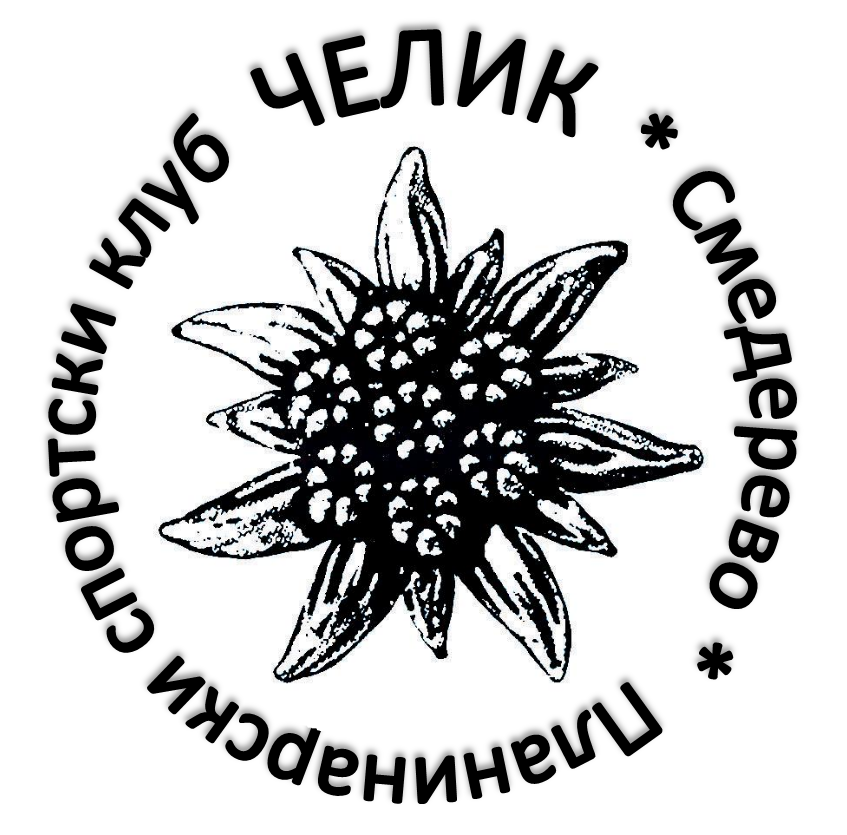 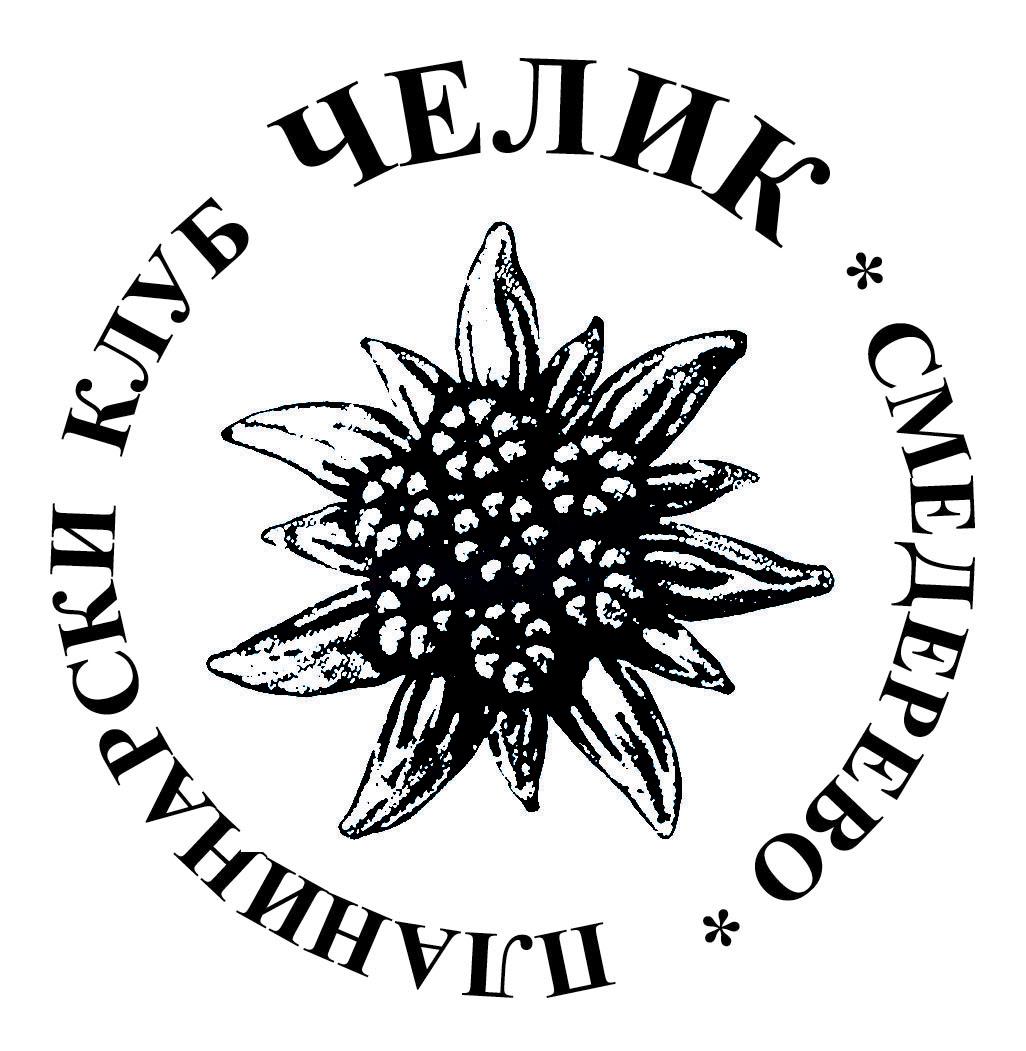 		"ЧЕЛИК" 	С м е д е р е в о	Крађорђева  43.	www.pkcelik.org	Телефон: 026 / 225-700         И Н Ф О Р М А Ц И Ј А 			O                  УЧЕШЋУ ТАКМИЧАРА ЧЕЛИКА У ПРВОМ КОЛУ ЛИГЕ СРБИЈЕ У 		     ПЛАНИНАРСКОЈ ОРИЈЕНТАЦИЈИ – СТРАЖИЛОВО  16.3.2019.год.ОСВОЈЕНЕ СУ ПРВЕ МЕДАЉЕОтпочело је такмичење, првенство Србије у Планинарској оријентацији. Прво коло је одржано у суботу 16.3.2019.год. на Фрушкој Гори. Старт и циљ трке био је код планинарског дома на Стражилову. На такмичењу је учествовало 38 екипа из 10 клубова, међу којима је било 9 екипе ПСК ''Челик'': женска пионирска,  две мушке пионирске,  сениорска женска екипа, две сениоеске мушке, једна женска ветеранске и две мушке ветеранске.  Екипе ''Челика''освојиле су 4  медаље, по две златне и сребрне. Најзначајнији резултат по клуб, представља освајање сребрне медаље од мушке пионирске екипе која је била у саставу: Немања Васиљевић, Илија Милутиновићи Вук Гилановић. Пионири су стазу дугу 3,5 км са 6 контролних тачака, у конкуренцији 7 екипа, прошли за 53 минута. Вредан резултат постигла је и прва сениорска екипа која је у конкуренцији 6 екипа, освојила друго место и сребрну медаљу, одмах иза домаћина екипе Стражилова.  Екипа у саставу Саша Николић, Александар Живојиновић и Милош Коруповић, је захтевну стазу, дугу 12 км, са 10 контролних тачака прошла за 157 минута. Медаљеи то златне освојиле су екипе ветеранки и ветерана Челика. Екипа ветеранки је наступилау саставу:Наташа Станисављевић, Биљана Грујић и Данијела Јеремић, које су стазу дугу 5,5 км са 7 контролних тачака прошле за 91 минут. Екипа ветерана је имала стезу дугу 7,5 км са 8 контролних тачака и стезу је савладала за 97 минута. Екипа је билау саставу:Драган Николић, Бранко Грујић и Штефан Рилинг. Све екипе Челика су завршиле трке, проналажењем сви постављених контролних тачака. Такмичење по променљиво облачном времену организовала је комисија за планинарску оријентацију ПСС и планинарски клуб ''Стрежилово'' из Сремских Карловаца. Поред освајача медаља на такмичељу су учествовали и:екипа пионирки у саставу:Сенка Ранковић, Марта Трајковић и Мина Вучковић; друга екипа пионира у саставу:Михајло Минић, Сава Величковић и Миња Манојловић (Миња је ушла као замена јер се непосредно пре трке повредио Лазар Милутиновић који је требао водити ову екипу); друга мушка сениорска екипа у саставу:Александар Вијатовић, Милан Мијаиловић и Драган Тасић; екипа сениорки у саставу:Теодора Милутиновић, Ивана Станојевић и Јелена Брзај; те прва екипа ветерана у саставу:Драган Павловић, Драгутин Јеремић и Небојша Миловановић. Поред поменутих чланова клуба на путу је била и Милица Мићовић, која се интересује за овај спорт и очекује се да се учлани.На пут се ишло са минибусом БН превозника, са 21 местом, за договорену цену од 17.000,00 дин., те возилима Небојше Миловановића и Бранка Грујића. Маршрута СД-БГ-Сремски Карловци – паркинг подно Стражилова и назад дуга је 268 км, са додатком од 13 км за пролаз преко Водња за повратак деце чланова клуба из овог места. Ту је плаћена и друмарина. По одобрењу клуба признају се трошкови у количини од 8л/100 км. Произлази да се Небојши признаје утрошак од 21,44 л, а Бранку 22,48 л. По цени горива у износу од 156,2 дин/л, произлази право на трошак за Небојшу 3.258,88 дин., а узето је горива у вредности од 3280,2 дин. За Бранка сем утрошка горива постоји и трошак стартнине,  друмарине и штампање карата за тренинг. Стартнина се не плаћа за пионире већ за остале категорије, то значи да смо имали 6 екипа за плаћање стартнина које је регулисао Бранко Грујић, 6 екипа по 300 дин, произлази 1.800,00 дин. Друмарина у вредности од 140,00 дин. Платили смо и карте за тренинг нових такмичара у делу Бранков гроб-Стражилово у износу од 212,5 дин. Када се ових 2.152,50 дин преведе на гориво по плаћеној цени, остварује се право на гориво у износу од 13,77 л. Тако Грујић има право на утрошак од 36,25л. Сипао је 36 л у вредности 5.623,20 дин.Укупни трошкови за клуб су:										1.Фактера БН Травела на износ 					17.000,00 дин.		2.Рачун за гориво БИ 945923 Небојше Миловановића	  3.280,20 дин.		3.Рачун за гориво БИ 945359 Бранка Грујића			  5.623,20 дин.								Укупни трошкови 	25.903,4,00 дин.У прилогу се дају, сем напред наведених рачуна за трошкове и рачуни:			1.6 признаница од броја 36-41 од 16.3. за плаћене стартнине.				2.Рачун БИ 71734 за штампање карата за тренинг.						3.Признаница број 10902-246638 за путарину.У Смедереву		ОРГАНИЗАТОР ОДЛАСКА НА ТАКМИЧЕЊЕ			23.3.2019.год.	ЧЛАН ПЛАНИНАРСКОГ СПОРТСКОГ КЛУБА ЧЕЛИК								Бранко Грујић 